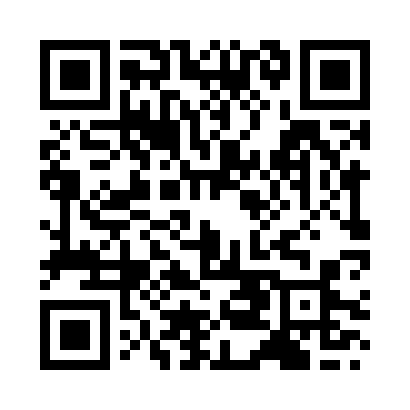 Prayer times for Kantharia, IndiaWed 1 May 2024 - Fri 31 May 2024High Latitude Method: One Seventh RulePrayer Calculation Method: University of Islamic SciencesAsar Calculation Method: HanafiPrayer times provided by https://www.salahtimes.comDateDayFajrSunriseDhuhrAsrMaghribIsha1Wed4:516:1012:405:147:098:292Thu4:506:1012:405:147:108:303Fri4:496:0912:395:147:108:304Sat4:486:0812:395:147:118:315Sun4:476:0812:395:147:118:326Mon4:476:0712:395:147:128:327Tue4:466:0612:395:147:128:338Wed4:456:0612:395:147:128:339Thu4:446:0512:395:157:138:3410Fri4:446:0512:395:157:138:3511Sat4:436:0412:395:157:148:3512Sun4:426:0412:395:157:148:3613Mon4:426:0312:395:157:158:3714Tue4:416:0312:395:157:158:3715Wed4:406:0212:395:157:168:3816Thu4:406:0212:395:157:168:3917Fri4:396:0212:395:157:168:3918Sat4:386:0112:395:157:178:4019Sun4:386:0112:395:167:178:4020Mon4:376:0112:395:167:188:4121Tue4:376:0012:395:167:188:4222Wed4:366:0012:395:167:198:4223Thu4:366:0012:395:167:198:4324Fri4:365:5912:395:167:208:4425Sat4:355:5912:405:167:208:4426Sun4:355:5912:405:177:218:4527Mon4:345:5912:405:177:218:4528Tue4:345:5812:405:177:218:4629Wed4:345:5812:405:177:228:4730Thu4:335:5812:405:177:228:4731Fri4:335:5812:405:177:238:48